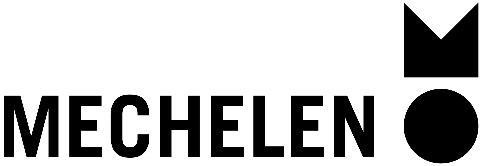 Verzoek vader/meemoeder om vermeld te worden in de akte met toestemming van de moederHandtekening vader/meemoeder                                 	Handtekening moederMoederNaam:Voornaam:Rijksregisternummer:Geboorteplaats:Geboortedatum:Vader/MeemoederNaam:Voornaam:Rijksregisternummer:Toestemming doorVoorToestemming moederPlaats:Toestemming op: